РЕВИЗИОННАЯ КОМИССИЯ ЛОКОМОТИВНОГО ГОРОДСКОГО ОКРУГА_ 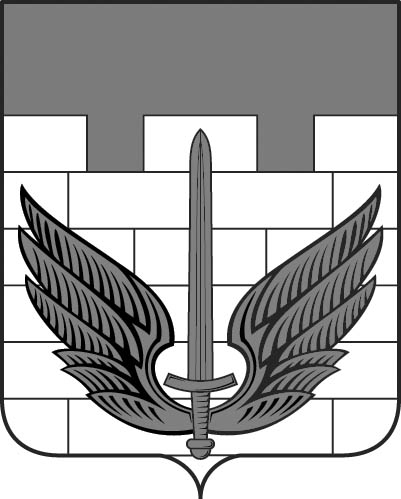 457390, Челябинская обл., пгт. Локомотивный , ул. Мира , 60, тел. (35133)3-11-88,ф/т (35133)3-19-89, E-mail:Revloc @ mail.ru		     УТВЕРЖДЕН                                                                                                                                                                                               Распоряжением председателя                                                                                            Ревизионной комиссииЛокомотивного городского округа  						          от «29» декабря 2014 г. № 15-рплан работы РЕВИЗИОННОЙ КОМИССИИ лОКОМОТИВНОГО ГОРОДСКОГО ОКРУГА ЧЕЛЯБИНСКОЙ ОБЛАСТИна 2015  год№п/пНаименование мероприятия Объекты мероприятияОбъекты мероприятия1. Контрольные мероприятия 1. Контрольные мероприятия 1. Контрольные мероприятия 1. Контрольные мероприятия П.1.1Проверка использования средств, направленных на содержание ребенка в семье опекуна и приемной семье, а также вознаграждение, причитающееся приемному родителюУправление Социальной защиты населения Локомотивного городского округа Челябинской области1.2.Внешняя проверка годового отчета об исполнении местного бюджета за 2014 год1.Финансовое управление Администрации Локомотивного городского округа Челябинской области.2.Администрация Локомотивного городского округа Челябинской области.3.Управление экономического развития Администрации Локомотивного городского округа Челябинской области.4.Управление социальной защиты населения Локомотивного городского округа Челябинской области.5.Муниципальное казенное учреждение дополнительного образования детей «Детская школа искусств» Локомотивного городского округа Челябинской области.6.Муниципальное казенное учреждение  «Поисково-спасательная служба» Локомотивного городского округа Челябинской области.7.Муниципальное казенное общеобразовательное учреждение «Средняя общеобразовательная школа № 2» Локомотивного городского округа Челябинской области.8. Собрание депутатов Локомотивного городского округа Челябинской области.9. Муниципальное казенное дошкольное образовательное учреждение № 1 «Звездочка» Локомотивного городского округа Челябинской области.10. Муниципальное казенное дошкольное образовательное учреждение № 2 «Колокольчик» Локомотивного городского округа Челябинской области.11. Муниципальное казенное дошкольное образовательное учреждение № 3 «Солнышко» Локомотивного городского округа Челябинской области.12. Муниципальное казенное дошкольное образовательное учреждение № 4 «Золотая рыбка» Локомотивного городского округа Челябинской области.1.3.Проверка финансово-хозяйственной деятельности, соблюдение установленного порядка управления и распоряжения муниципальным имуществомМуниципальное казенное дошкольное образовательное учреждение № 3 «Солнышко» Локомотивного городского округа Челябинской области.Муниципальное казенное дошкольное образовательное учреждение № 3 «Солнышко» Локомотивного городского округа Челябинской области.1.4.Проверка финансово-хозяйственной деятельности, соблюдение установленного порядка управления и распоряжения муниципальным имуществомМуниципальное казенное дошкольное образовательное учреждение № 2 «Колокольчик» Локомотивного городского округа Челябинской области.Муниципальное казенное дошкольное образовательное учреждение № 2 «Колокольчик» Локомотивного городского округа Челябинской области.1.5.Проверка  эффективности использования муниципального имущества,  расходования средств субсидии  на выполнение муниципального задания Муниципальное бюджетное учреждение культуры Дом Культуры «Луч» им. Гаджиева1.6.Проверка финансово-хозяйственной деятельности, соблюдение установленного порядка управления и распоряжения муниципальным имуществомМуниципальное казенное учреждение дополнительного образования детей «Детская школа искусств» Локомотивного городского округа Челябинской области.2. Экспертно-аналитические мероприятия2. Экспертно-аналитические мероприятия2. Экспертно-аналитические мероприятия2.1.Внешняя проверка годового отчета об исполнении местного бюджета за 2014 год на основании данных внешней проверки годовой бюджетной отчетности главных администраторов средств местного бюджета (двенадцать объектов).Внешняя проверка годового отчета об исполнении местного бюджета за 2014 год на основании данных внешней проверки годовой бюджетной отчетности главных администраторов средств местного бюджета (двенадцать объектов).Внешняя проверка годового отчета об исполнении местного бюджета за 2014 год на основании данных внешней проверки годовой бюджетной отчетности главных администраторов средств местного бюджета (двенадцать объектов).2.2.Подготовка заключения на исполнение бюджета Локомотивного  городского округа Челябинской области за 2014 годПодготовка заключения на исполнение бюджета Локомотивного  городского округа Челябинской области за 2014 годПодготовка заключения на исполнение бюджета Локомотивного  городского округа Челябинской области за 2014 год2.3.Экспертиза и подготовка заключения на проект решения о местном бюджете Локомотивного городского округа на 2016 год и плановый период 2017-2018 гг.Экспертиза и подготовка заключения на проект решения о местном бюджете Локомотивного городского округа на 2016 год и плановый период 2017-2018 гг.Экспертиза и подготовка заключения на проект решения о местном бюджете Локомотивного городского округа на 2016 год и плановый период 2017-2018 гг.2.4.Проведение финансово-экономической экспертизы поступивших от Собрания депутатов Локомотивного городского округа и Главы округа проектов решений и нормативных правовых актов органов местного самоуправления в части, касающейся расходных обязательств Локомотивного городского округаПроведение финансово-экономической экспертизы поступивших от Собрания депутатов Локомотивного городского округа и Главы округа проектов решений и нормативных правовых актов органов местного самоуправления в части, касающейся расходных обязательств Локомотивного городского округаПроведение финансово-экономической экспертизы поступивших от Собрания депутатов Локомотивного городского округа и Главы округа проектов решений и нормативных правовых актов органов местного самоуправления в части, касающейся расходных обязательств Локомотивного городского округа2.5.Экспертиза  проектов муниципальных программ Экспертиза  проектов муниципальных программ Экспертиза  проектов муниципальных программ 3. Организационные мероприятия3. Организационные мероприятия3. Организационные мероприятия3. Организационные мероприятия3.1.Составление отчета о работе Ревизионной комиссии Локомотивного городского округа за 2014 годСоставление отчета о работе Ревизионной комиссии Локомотивного городского округа за 2014 годСоставление отчета о работе Ревизионной комиссии Локомотивного городского округа за 2014 год3.2.Представление в Собрание депутатов округа и администрацию округа отчетов, заключений и информаций о результатах проведенных контрольных и экспертно-аналитических  мероприятийПредставление в Собрание депутатов округа и администрацию округа отчетов, заключений и информаций о результатах проведенных контрольных и экспертно-аналитических  мероприятийПредставление в Собрание депутатов округа и администрацию округа отчетов, заключений и информаций о результатах проведенных контрольных и экспертно-аналитических  мероприятий3.3.Направление работников Ревизионной комиссии Локомотивного городского округа на курсы повышения квалификации и обучающие семинарыНаправление работников Ревизионной комиссии Локомотивного городского округа на курсы повышения квалификации и обучающие семинарыНаправление работников Ревизионной комиссии Локомотивного городского округа на курсы повышения квалификации и обучающие семинары3.4.Участие в работе Объединения контрольно-счетных органов Челябинской области в соответствии с планом работы президиума ОбъединенияУчастие в работе Объединения контрольно-счетных органов Челябинской области в соответствии с планом работы президиума ОбъединенияУчастие в работе Объединения контрольно-счетных органов Челябинской области в соответствии с планом работы президиума Объединения3.5.Освещение деятельности Ревизионной комиссии Локомотивного городского округаОсвещение деятельности Ревизионной комиссии Локомотивного городского округаОсвещение деятельности Ревизионной комиссии Локомотивного городского округа3.6.Участие в работе комиссий Собрания депутатов по вопросам, относящимся к компетенции Ревизионной комиссии, участие в работе заседаний Собрания депутатов округа.Участие в работе комиссий Собрания депутатов по вопросам, относящимся к компетенции Ревизионной комиссии, участие в работе заседаний Собрания депутатов округа.Участие в работе комиссий Собрания депутатов по вопросам, относящимся к компетенции Ревизионной комиссии, участие в работе заседаний Собрания депутатов округа.3.7.Подготовка плана работы  Ревизионной комиссии Локомотивного городского округа на 2016 годПодготовка плана работы  Ревизионной комиссии Локомотивного городского округа на 2016 годПодготовка плана работы  Ревизионной комиссии Локомотивного городского округа на 2016 год3.8.Мониторинг и разработка (при необходимости) Стандартов организации деятельности Ревизионной комиссии Локомотивного городского округаМониторинг и разработка (при необходимости) Стандартов организации деятельности Ревизионной комиссии Локомотивного городского округаМониторинг и разработка (при необходимости) Стандартов организации деятельности Ревизионной комиссии Локомотивного городского округа3.9Рассмотрение запросов и обращений юридических и физических лицРассмотрение запросов и обращений юридических и физических лицРассмотрение запросов и обращений юридических и физических лиц3.10.Участие в работе комиссии по урегулированию конфликтов интересов на муниципальной службе в органах местного самоуправления Локомотивного городского округаУчастие в работе комиссии по урегулированию конфликтов интересов на муниципальной службе в органах местного самоуправления Локомотивного городского округаУчастие в работе комиссии по урегулированию конфликтов интересов на муниципальной службе в органах местного самоуправления Локомотивного городского округа3.11.Участие в работе комиссии по противодействию и профилактике коррупции в Локомотивном городском округе и реализация плана мероприятий по противодействию и профилактике коррупции в Локомотивном городском округеУчастие в работе комиссии по противодействию и профилактике коррупции в Локомотивном городском округе и реализация плана мероприятий по противодействию и профилактике коррупции в Локомотивном городском округеУчастие в работе комиссии по противодействию и профилактике коррупции в Локомотивном городском округе и реализация плана мероприятий по противодействию и профилактике коррупции в Локомотивном городском округе3.12.Подготовка заключений или письменных ответов по запросам Собрания депутатов округа, Главы Локомотивного городского округаПодготовка заключений или письменных ответов по запросам Собрания депутатов округа, Главы Локомотивного городского округаПодготовка заключений или письменных ответов по запросам Собрания депутатов округа, Главы Локомотивного городского округа